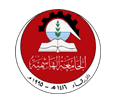 مكتبة الجامعة الهاشميةنموذج طلب شراء كتب عربيةمخصص لأعضاء الهيئة التدريسية                                                                                       تاريخ تقديم الطلب : المعلومات الشخصية :معلومات الكتاب :الغرض من طلب الكتاب :مرجع ( لأغراض البحث ).تدريسي ( معتمد لتدريس المقرر ).الرقم الوظيفي  :الاسم  :الكلية  :القسم  :الهاتف           -  العمل  :           - الجوال  :البريد الالكتروني  :الفاكس  :عنوان الكتاب  :عنوان الكتاب  :عنوان الكتاب  :عنوان الكتاب  :المؤلف :المؤلف :المؤلف :المؤلف :الناشرمكان النشرالطبعة والسنةعدد النسخ أين وجدت هذا الكتاب :أين وجدت هذا الكتاب :أين وجدت هذا الكتاب :أين وجدت هذا الكتاب :